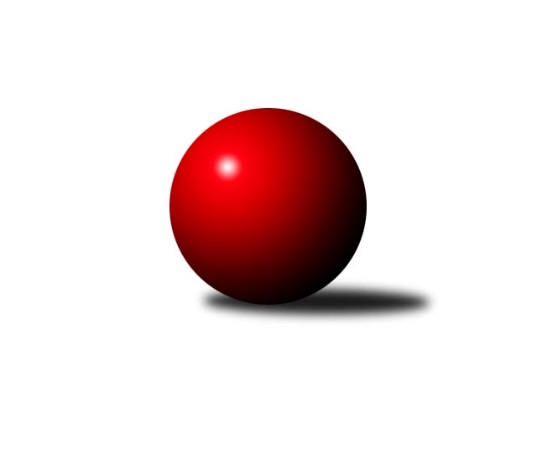 Č.6Ročník 2014/2015	9.6.2024 3. KLZ B 2014/2015Statistika 6. kolaTabulka družstev:		družstvo	záp	výh	rem	proh	skore	sety	průměr	body	plné	dorážka	chyby	1.	KK Šumperk	6	4	0	2	23.5 : 12.5 	(27.0 : 21.0)	1656	8	1148	508	27.7	2.	KK Vyškov˝B˝	6	4	0	2	21.5 : 14.5 	(28.5 : 19.5)	1680	8	1158	522	28.7	3.	HKK Olomouc ˝B˝	6	3	0	3	18.0 : 18.0 	(22.5 : 25.5)	1635	6	1155	481	34.5	4.	TJ Nové Město n.M.	6	1	0	5	9.0 : 27.0 	(18.0 : 30.0)	1584	2	1108	477	35.8Tabulka doma:		družstvo	záp	výh	rem	proh	skore	sety	průměr	body	maximum	minimum	1.	KK Šumperk	3	2	0	1	11.0 : 7.0 	(11.0 : 13.0)	1600	4	1679	1529	2.	KK Vyškov˝B˝	3	2	0	1	10.5 : 7.5 	(13.0 : 11.0)	1677	4	1714	1643	3.	HKK Olomouc ˝B˝	4	2	0	2	12.0 : 12.0 	(15.5 : 16.5)	1639	4	1701	1567	4.	TJ Nové Město n.M.	2	0	0	2	2.0 : 10.0 	(7.0 : 9.0)	1613	0	1627	1599Tabulka venku:		družstvo	záp	výh	rem	proh	skore	sety	průměr	body	maximum	minimum	1.	KK Šumperk	3	2	0	1	12.5 : 5.5 	(16.0 : 8.0)	1684	4	1713	1637	2.	KK Vyškov˝B˝	3	2	0	1	11.0 : 7.0 	(15.5 : 8.5)	1681	4	1699	1644	3.	HKK Olomouc ˝B˝	2	1	0	1	6.0 : 6.0 	(7.0 : 9.0)	1634	2	1693	1574	4.	TJ Nové Město n.M.	4	1	0	3	7.0 : 17.0 	(11.0 : 21.0)	1575	2	1670	1553Tabulka podzimní části:		družstvo	záp	výh	rem	proh	skore	sety	průměr	body	doma	venku	1.	KK Šumperk	6	4	0	2	23.5 : 12.5 	(27.0 : 21.0)	1656	8 	2 	0 	1 	2 	0 	1	2.	KK Vyškov˝B˝	6	4	0	2	21.5 : 14.5 	(28.5 : 19.5)	1680	8 	2 	0 	1 	2 	0 	1	3.	HKK Olomouc ˝B˝	6	3	0	3	18.0 : 18.0 	(22.5 : 25.5)	1635	6 	2 	0 	2 	1 	0 	1	4.	TJ Nové Město n.M.	6	1	0	5	9.0 : 27.0 	(18.0 : 30.0)	1584	2 	0 	0 	2 	1 	0 	3Tabulka jarní části:		družstvo	záp	výh	rem	proh	skore	sety	průměr	body	doma	venku	1.	TJ Nové Město n.M.	0	0	0	0	0.0 : 0.0 	(0.0 : 0.0)	0	0 	0 	0 	0 	0 	0 	0 	2.	KK Šumperk	0	0	0	0	0.0 : 0.0 	(0.0 : 0.0)	0	0 	0 	0 	0 	0 	0 	0 	3.	KK Vyškov˝B˝	0	0	0	0	0.0 : 0.0 	(0.0 : 0.0)	0	0 	0 	0 	0 	0 	0 	0 	4.	HKK Olomouc ˝B˝	0	0	0	0	0.0 : 0.0 	(0.0 : 0.0)	0	0 	0 	0 	0 	0 	0 	0 Zisk bodů pro družstvo:		jméno hráče	družstvo	body	zápasy	v %	dílčí body	sety	v %	1.	Libuše Mrázová 	HKK Olomouc ˝B˝ 	4	/	5	(80%)	7.5	/	10	(75%)	2.	Kateřina Zapletalová 	KK Šumperk 	4	/	5	(80%)	7	/	10	(70%)	3.	Jana Kurialová 	KK Vyškov˝B˝ 	4	/	5	(80%)	7	/	10	(70%)	4.	Ludmila Mederová 	KK Šumperk 	3	/	4	(75%)	5	/	8	(63%)	5.	Hana Likavcová 	KK Šumperk 	3	/	4	(75%)	5	/	8	(63%)	6.	Libuše Kuběnová 	TJ Nové Město n.M. 	3	/	5	(60%)	6	/	10	(60%)	7.	Bedřiška Šrotová 	KK Šumperk 	3	/	5	(60%)	5.5	/	10	(55%)	8.	Alena Machalíčková 	HKK Olomouc ˝B˝ 	3	/	6	(50%)	6	/	12	(50%)	9.	Jitka Usnulová 	KK Vyškov˝B˝ 	3	/	6	(50%)	5.5	/	12	(46%)	10.	Šárka Tögelová 	HKK Olomouc ˝B˝ 	3	/	6	(50%)	4.5	/	12	(38%)	11.	Kateřina Petková 	KK Šumperk 	2.5	/	4	(63%)	4.5	/	8	(56%)	12.	Milana Alánová 	KK Vyškov˝B˝ 	2.5	/	5	(50%)	6	/	10	(60%)	13.	Ludmila Tomiczková 	KK Vyškov˝B˝ 	2	/	2	(100%)	3	/	4	(75%)	14.	Věra Zmitková 	HKK Olomouc ˝B˝ 	2	/	3	(67%)	4.5	/	6	(75%)	15.	Tereza Buďová 	TJ Nové Město n.M. 	2	/	4	(50%)	4	/	8	(50%)	16.	Růžena Loučková 	TJ Nové Město n.M. 	1	/	2	(50%)	3	/	4	(75%)	17.	Vladimíra Kyprová 	KK Vyškov˝B˝ 	1	/	2	(50%)	3	/	4	(75%)	18.	Jana Kovářová 	KK Vyškov˝B˝ 	1	/	4	(25%)	4	/	8	(50%)	19.	Anna Kuběnová 	TJ Nové Město n.M. 	1	/	6	(17%)	4	/	12	(33%)	20.	Bohuslava Fajdeková 	HKK Olomouc ˝B˝ 	0	/	1	(0%)	0	/	2	(0%)	21.	Olga Sedlářová 	KK Šumperk 	0	/	2	(0%)	0	/	4	(0%)	22.	Eliška Dokoupilová 	HKK Olomouc ˝B˝ 	0	/	3	(0%)	0	/	6	(0%)	23.	Miluše Svobodová 	TJ Nové Město n.M. 	0	/	3	(0%)	0	/	6	(0%)	24.	Petra Svobodová 	TJ Nové Město n.M. 	0	/	4	(0%)	1	/	8	(13%)Průměry na kuželnách:		kuželna	průměr	plné	dorážka	chyby	výkon na hráče	1.	KK Vyškov, 1-4	1662	1147	514	30.5	(415.5)	2.	TJ Nové Město n.M., 1-2	1654	1152	502	27.8	(413.6)	3.	HKK Olomouc, 1-8	1639	1148	491	36.9	(410.0)	4.	KK Šumperk, 1-4	1596	1120	476	28.5	(399.0)Nejlepší výkony na kuželnách:KK Vyškov, 1-4KK Vyškov˝B˝	1714	1. kolo	Ludmila Mederová 	KK Šumperk	480	3. koloKK Šumperk	1713	3. kolo	Tereza Buďová 	TJ Nové Město n.M.	461	1. koloKK Vyškov˝B˝	1674	5. kolo	Milana Alánová 	KK Vyškov˝B˝	458	1. koloTJ Nové Město n.M.	1670	1. kolo	Jana Kurialová 	KK Vyškov˝B˝	450	1. koloKK Vyškov˝B˝	1643	3. kolo	Anna Kuběnová 	TJ Nové Město n.M.	443	1. koloTJ Nové Město n.M.	1559	5. kolo	Milana Alánová 	KK Vyškov˝B˝	434	5. kolo		. kolo	Vladimíra Kyprová 	KK Vyškov˝B˝	433	5. kolo		. kolo	Jana Kurialová 	KK Vyškov˝B˝	433	3. kolo		. kolo	Hana Likavcová 	KK Šumperk	429	3. kolo		. kolo	Libuše Kuběnová 	TJ Nové Město n.M.	423	1. koloTJ Nové Město n.M., 1-2KK Vyškov˝B˝	1699	6. kolo	Tereza Buďová 	TJ Nové Město n.M.	450	3. koloHKK Olomouc ˝B˝	1693	3. kolo	Libuše Kuběnová 	TJ Nové Město n.M.	445	3. koloTJ Nové Město n.M.	1627	3. kolo	Alena Machalíčková 	HKK Olomouc ˝B˝	440	3. koloTJ Nové Město n.M.	1599	6. kolo	Jana Kovářová 	KK Vyškov˝B˝	436	6. kolo		. kolo	Jana Kurialová 	KK Vyškov˝B˝	431	6. kolo		. kolo	Věra Zmitková 	HKK Olomouc ˝B˝	429	3. kolo		. kolo	Ludmila Tomiczková 	KK Vyškov˝B˝	418	6. kolo		. kolo	Šárka Tögelová 	HKK Olomouc ˝B˝	415	3. kolo		. kolo	Jitka Usnulová 	KK Vyškov˝B˝	414	6. kolo		. kolo	Anna Kuběnová 	TJ Nové Město n.M.	412	6. koloHKK Olomouc, 1-8HKK Olomouc ˝B˝	1701	4. kolo	Jana Kurialová 	KK Vyškov˝B˝	464	2. koloKK Vyškov˝B˝	1699	2. kolo	Kateřina Zapletalová 	KK Šumperk	449	6. koloKK Šumperk	1674	6. kolo	Ludmila Mederová 	KK Šumperk	447	6. koloHKK Olomouc ˝B˝	1658	1. kolo	Věra Zmitková 	HKK Olomouc ˝B˝	446	4. koloKK Šumperk	1637	1. kolo	Alena Machalíčková 	HKK Olomouc ˝B˝	439	1. koloHKK Olomouc ˝B˝	1630	2. kolo	Anna Kuběnová 	TJ Nové Město n.M.	439	4. koloHKK Olomouc ˝B˝	1567	6. kolo	Ludmila Mederová 	KK Šumperk	438	1. koloTJ Nové Město n.M.	1553	4. kolo	Alena Machalíčková 	HKK Olomouc ˝B˝	435	4. kolo		. kolo	Alena Machalíčková 	HKK Olomouc ˝B˝	433	6. kolo		. kolo	Šárka Tögelová 	HKK Olomouc ˝B˝	431	2. koloKK Šumperk, 1-4KK Šumperk	1679	4. kolo	Bedřiška Šrotová 	KK Šumperk	445	4. koloKK Vyškov˝B˝	1644	4. kolo	Kateřina Zapletalová 	KK Šumperk	435	4. koloKK Šumperk	1593	5. kolo	Kateřina Zapletalová 	KK Šumperk	433	5. koloHKK Olomouc ˝B˝	1574	5. kolo	Jana Kovářová 	KK Vyškov˝B˝	433	4. koloTJ Nové Město n.M.	1557	2. kolo	Anna Kuběnová 	TJ Nové Město n.M.	432	2. koloKK Šumperk	1529	2. kolo	Kateřina Petková 	KK Šumperk	430	5. kolo		. kolo	Alena Machalíčková 	HKK Olomouc ˝B˝	422	5. kolo		. kolo	Milana Alánová 	KK Vyškov˝B˝	420	4. kolo		. kolo	Libuše Kuběnová 	TJ Nové Město n.M.	420	2. kolo		. kolo	Ludmila Mederová 	KK Šumperk	401	4. koloČetnost výsledků:	6.0 : 0.0	2x	5.0 : 1.0	2x	4.0 : 2.0	2x	2.0 : 4.0	1x	1.0 : 5.0	3x	0.5 : 5.5	1x	0.0 : 6.0	1x